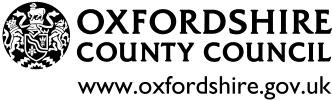 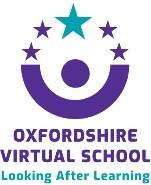 To be agreed by Virtual School Head (VSH) and Corporate Parenting Manager (CPM)Planned School Transfer Request FormDate: Present: Name of young person:Year Group:Current school:Proposed school move to:Reasons for the move:Reasons against the move:Practical Considerations:Young person’s opinion: School’s opinion:Social worker’s opinion:Independent Reviewing Officer’s opinion:Parents opinion:Foster carer’s opinion:Virtual School’s opinion:Decision and reasons by VSH and CPM:Signed: (VSH) ______________________________________________Signed: (CPM) ______________________________________________Updated February 2021